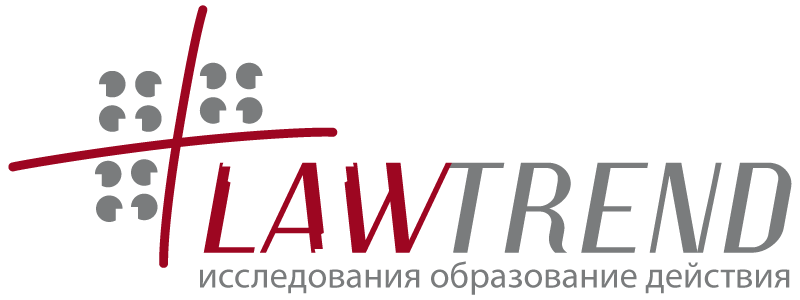 Предложения Центра правовой трансформации по проекту Закона Республики Беларусь «О государственной регистрации и ликвидации (прекращении деятельности) субъектов хозяйствования»*Предложение 1. Юридический адрес. Ст. 16 проекта закона, как и действующее в настоящее время законодательство, предусматривает возможность размещения юридического адреса в жилом помещении только для некоторых коммерческих организаций: унитарные предприятия и крестьянские (фермерские) хозяйства. Для некоммерческих организаций, например, учреждений, как и в настоящее время, возможность размещения юридических адресов в жилых помещениях проектом закона не предусматривается. Такой подход создает условия для неравного положения коммерческих и некоммерческих организаций в стране. Кроме того, в отличие от разрабатываемого в настоящее время проекта закона «Об общественных объединениях», в котором на данном этапе установлена возможность размещения общественными объединениями юридического адреса в индивидуальном жилом доме после согласования с местными органами власти, в рассматриваемом проекте закона такой прямой нормы для некоммерческих организаций также нет. Исходя из сложившейся практики отказов в согласовании размещения юридических адресов учреждений в индивидуальных жилых домах в связи с отсутствием в законодательстве такой прямой нормы и аналогичных разъяснений Главного управления нормотворческой деятельности в сфере государственного строительства совместно с управлением Единого государственного регистра юридических лиц и индивидуальных предпринимателей Министерства юстиции Республики Беларусь по этому поводу (не смотря на предусмотренную ст. 17 Жилищного кодекса возможность согласования использования индивидуального жилого дома не по назначению), можно сделать вывод, что если в рассматриваемый закон такая возможность внесена не будет, то учреждения не смогут размещать юридические адреса и в индивидуальных жилых домах. Предлагаем ст. 16 проекта закона дополнить формулировкой следующего содержания: Допускается размещение юридических адресов некоммерческих организаций в блокированных, одноквартирных жилых домов или их части без перевода в нежилые в порядке, предусмотренном законодательными актами.                                                                                            Кроме того, необходимо вообще предусмотреть возможность нахождения учреждений в жилом помещении (квартире, доме) физического лица – собственника имущества учреждения без дополнительных согласований по аналогии с унитарными предприятиями.  В законодательстве большинства европейских стран, нет отдельных положений, регулирующих вопросы размещения некоммерческих организаций. Как правило, в таких законах содержится просто требование о необходимости наличия юридического адреса (информации об офисе, местонахождении, штаб-квартире, адреса для связи с органами организации) в регистрационных документах некоммерческой организации, без дополнительных требований о том, где этот юридический адрес может размещаться. Таким образом, организация может размещаться как в административном помещении, так и в жилом доме. Подобное положение есть, например, в законодательстве Албании, Армении, Болгарии, Грузии, Латвии, Словакии. Предложение 2.Процедура смены собственника учреждения. Проект закона, как и действующее в настоящее время законодательство, не проливает свет на существующую в настоящее время нерешенную правовую проблему – смена собственника учреждения. В противовес этому законодательство напрямую регулирует вопрос смены учредителя унитарного предприятия, в котором правовые отношения между собственником имущества и созданным им юридическим лицом аналогичны таким отношениям в учреждении, через процедуру купли-продажи предприятия как имущественного комплекса. О необходимости осуществления процедуры купли-продажи предприятия как имущественного комплекса для смены учредителя учреждения было разъяснено представителю Центра правовой трансформации при личном обращении в Управление регистрации и лицензирования Мингорисполкома. В тоже время распространение процедуры купли-продажи предприятия как имущественного комплекса на учреждения является необоснованным и неоправданным. Во-первых, в соответствии со ст. 132 Гражданского кодекса Республики Беларусь объектом такой купли-продажи могут быть только предприятия. Имущественный комплекс — это имущество, используемое для осуществления предпринимательской деятельности. Некоммерческие организации не создаются с целью осуществления предпринимательской деятельности, более того, большинство из них такой деятельности не ведет. Во-вторых, продажа предприятия как имущественного комплекса предполагает значительные финансовые затраты в виде стоимости услуг аудитора по подготовке аудиторского заключения, стоимости услуг кадастрового агентства по регистрации имущественного комплекса, а также государственных пошлин за регистрационные действия, что является практически невозможным для некоммерческой организации, которая не создается с целью извлечения прибыли.Предложение 3.    Требования к наименованию некоммерческой организации. В отличие от действующего законодательства проект закона не предусматривает согласование наименования, в тоже время в проект закона (ст. 28) вносится новое основание для неосуществления регистрации: несоответствие названия юридического лица требованиям законодательства. Согласно ст. 50 Гражданского кодекса Республики Беларусь наименование некоммерческой организации должно содержать указание на его организационно-правовую форму, а также на характер деятельности. В тоже время законодательство не определяет понятия «характер деятельности». В настоящее время процессе согласования наименования такой организационно-правовой формы некоммерческой организации, как учреждение, очень трудоемкий. Многие создаваемые учреждения неоднократно обращаются за согласованием наименования, получая многократные отказы в согласовании в связи с отсутствием в нем характера деятельности, хотя, по мнению учредителей, характер деятельности в наименовании отражен.     Ситуация отягощается тем, что регистрирующие органы предъявляют разные требования к наименованиям при согласовании наименований создаваемых учреждений. Так, например, регистрирующим органом было отказано в согласовании наименования Частное социально-информационное Учреждение "Женское дело" в связи с тем, что предложенное к согласованию наименование учреждения не соответствует законодательному требованию об указании в наименовании характера деятельности. В итоге было согласовано наименование Частное социально-информационное учреждение поддержки женщин «Женское дело».  В тоже время согласованы такие наименования, как Социально-информационное учреждение «Таймакт», Социально-информационное учреждение «Городское развитие», Благотворительное социально-информационное учреждение «Пространство успеха» и т. п.      Также на практике специалисты регистрирующих органов при согласовании наименований создаваемых учреждений осуществляют расширенное толкование норм действующего законодательства. Так, например, регистрирующим органом было отказано в согласовании наименования Консультационное учреждение "Идентичность и право" в связи с тем, что согласование наименований юридических лиц, создаваемых в форме учреждений, указывающих в качестве характера деятельности просветительскую деятельность (и производные от нее), может быть произведено только при условии отражения в наименовании соответствующего конкретного направления распространения знаний (сферы, области деятельности) (п.п. 1.94. п. 1 постановления Министерства юстиции Республики Беларусь от 5 марта 2009 г. № 20).  Таким образом, специалистами регистрирующего органа был сделан необоснованный вывод, что слово «консультационный» является производным от «просветительский». В тоже время согласованы такие наименования учреждений, как Информационно-консультационное учреждение «Содействие развитию бизнеса», Информационно-консультационное учреждение «Деловая логика».     Таким образом, регистрирующие органы при согласовании наименований учреждения предъявляют не единообразные и субъективные требования к наименованиям создаваемых учреждений при определении характера деятельности в них. В такой ситуации отсутствие процедуры согласования наименования существенно затруднит регистрацию некоммерческих организаций.    В связи с этим предлагаем для избежания подобной практики, ухудшения положений некоммерческих организаций в Беларуси и ситуации с регистрацией юридических лиц в целом, а также увеличения нагрузки на судебные органы в связи с появлением большего количества обращений в суды в связи с неосуществлением регистрации: определить в законодательстве Республики Беларусь понятие «характер деятельности» для целей возможности его обозначения в наименовании создаваемой некоммерческой организации, предусмотреть в законе действующую в настоящее время процедуру согласования наименования.Центр правовой трансформации поддерживает  исключение из проекта закона по сравнению с действующим на данный момент законодательством непонятной и одиозной нормы о том, что ликвидация учреждения может быть осуществлена по решению регистрирующего органа в случае непринятия собственником имущества, руководителем учреждения мер по смене собственника имущества учреждения, руководителя такого учреждения, состоящих на профилактическом учёте в соответствии с законодательством о профилактике правонарушений.